Apprentissages essentiels à mettre en place en 5e annéeObserver les acquis des élèvesLe contexte particulier de la fin de l’année dernière invite encore plus que les autres années à se demander si tous les élèves ont les acquis nécessaires pour aborder la matière de la cinquième année. Si le choix est fait de consacrer des semaines ou des mois à revoir l’ensemble des contenus de l’année précédente, le risque de ne pas pouvoir mettre en place les acquis de l’année en cours est important (effet boule de neige). Dès lors, nous vous recommandons plutôt de profiter des multiples opportunités offertes par les contenus spécifiques de la 5e année pour observer les acquis des élèves. Cette stratégie permettra aux élèves qui ne présentent pas de lacunes d’avancer dans les nouveaux apprentissages en consolidant leurs acquis précédents et à ceux qui présentent des lacunes d’y remédier tout en progressant déjà dans les nouveaux apprentissages de l’année. Pour le dire autrement, il est inutile de passer du temps à faire des rappels des apprentissages de l’année précédente en les décontextualisant des apprentissages attendus en 5e année.Contacts et informationsPour toutes vos questions, n’hésitez pas à prendre contact avec celine.demoustier@segec.be ou marc.deprez@segec.be ou pascale.lambrechts@segec.be ou marianne.quitin@segec.be ou à consulter le portail de la formation géographique sur https://geo.fesec.be et plus particulièrement les nombreux exemples de situations d’apprentissage.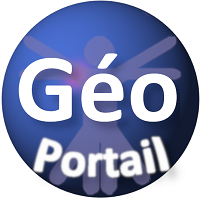 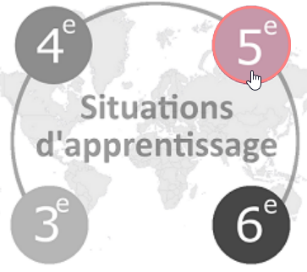 Les essentielsCompétences et savoir-faireTypes de productions attenduesDes analyses spatiales sur des cas nouveauxSur la base de représentations de l’espace, cf. SF …décrire la répartition spatiale d’une ressource …comparer la répartition spatiale d’une ressource avec celle d’une composante orohydrographique ou bioclimatique pour identifier l’existence de liens entre elles …comparer la répartition spatiale de la population et celle d’une ressource pour classer des atouts et/ou des contraintes pour les activités humaines  Sélectionner la/les échelle(s) adéquate(s) Annoter une représentation de l’espace ; Réaliser une carte schématique- un croquis cartographique ou une carte thématique sur un fond de carte donné ; Commenter en quelques phrases une représentation de l’espace en utilisant le vocabulaire adéquat et des repères spatiaux pertinents ; Organiser dans un tableau des atouts et/ou des contraintes vis-à-vis des activités humaines.Exemples de situations d’apprentissageLe cas des éoliennes en Belgique et en Europe (carte)Le cas de la radiation solaire à l’échelle de l’Afrique (texte)Mobiliser des analyses spatiales pour illustrer des enjeux en lien avec…Sur la base de documents variés, y compris des représentations de l’espace… les migrations… la mondialisation… les vulnérabilités/potentialités… le développement… le développement durable Illustrer le concept de migration en caractérisant des flux de population (direction et intensité) en lien avec l’inégale répartition des populations et des ressources.Mouvements de personnes et conditions de vie Illustrer le concept de mondialisation en caractérisant des flux de ressources (direction et intensité) en lien avec l’inégale répartition des populations et des ressources.Le cas de l'Europe et de l'Amérique latine Illustrer les concepts de vulnérabilité/potentialité en caractérisant l’évolution d’une composante de l’espaceLe cas du Covid-19 Illustrer les concepts de développement et/ou de développement durable en caractérisant des aménagements en lien avec la vulnérabilité d’un territoire face à un aléaLe cas des barrages miniers Identifier des espaces à risque en se référant à un modèle spatial.SavoirsAttendusRépartitions spatiales / repères spatiauxRéactiver, aux échelles mondiale et continentale :les principaux espaces peuplés et peu peuplésles principaux ensembles orohydrographiquesles principaux ensembles bioclimatiquesCf. documents de 3e et de 4e annéesRépartitions spatiales / repères spatiauxLes principaux ensembles orohydrographiques aux échelles européenne et belge L’élève peut représenter schématiquement les principaux reliefs sur une carte vierge et les nommer : Alpes, Pyrénées, plaines de l’Ouest et du Nord, Oural. L’élève peut localiser et nommer les principaux fleuves et cours d’eau représentés sur une carte : Rhin, Rhône, Danube, Meuse, Escaut, Yser, Sambre. L’élève peut localiser et nommer les océans/mers : Mer du Nord et Manche, Mer Méditerranée, Mer Noire, Mer Baltique.Répartitions spatiales / repères spatiauxLes principaux ensembles bioclimatiques à l’échelle européenne L’élève peut localiser et nommer les grands ensembles bioclimatiques figurés sur une carte : garrigue/maquis, forêt de feuillus, taïga, toundra. L’élève peut représenter schématiquement et nommer les grandes régions européennes : bassin méditerranéen, Europe tempérée, Europe continentale, Europe septentrionale. L’élève peut décrire en quelques mots les paysages naturels (les caractéristiques sont celles qui permettent d’identifier un paysage vu du ciel) et les spécificités des climats associés aux ensembles bioclimatiques ci-dessus. Modèles spatiauxRéactiver les modèles spatiaux :la circulation atmosphérique ;le zonage climatique et bioclimatique ;les courants marins ;le bilan radiatifCf. documents de 3e et de 4e annéesDes exemples pour illustrer… des flux comme conséquences de disparités entre des espaces pour expliciter le concept de mondialisation ;… des flux comme conséquences de disparités entre des espaces pour expliciter le concept de migration ;… des liens spatiaux entre les activités humaines et des aléas pour expliciter le concept de vulnérabilité/potentialité ;… des aménagements en lien avec la vulnérabilité d’un territoire face aux risques pour expliciter les concepts de développement et de développement durable Pour faire état de sa connaissance des concepts, l’élève peut faire référence aux exemples observés au cours de l’apprentissage.ExemplesExemplesExemples… d’acquis au terme de la 4e année… d’activités de la 5e année qui permettent d’observer des acquis attendus au terme de la 4e année… d’activités de remédiation ou de consolidationLe bilan radiatif, les courants marins et la circulation atmosphériqueSur la base de la carte de la radiation solaire, justifier en quelques mots l’inégale répartition du potentiel solaire à l’échelle de l’AfriqueSur la base de l’atlas numérique de 5e année (couche de la radiation solaire), sélectionner les couches de la circulation atmosphérique, des nuages et des courants marins. Identifier et caractériser en quelques phrases des relations entre chaque couche et les grandes irrégularités spatiales de la radiation solaire à l’échelle de l’Afrique.Commenter en quelques phrases une représentation de l’espace en utilisant le vocabulaire adéquat et des repères spatiaux pertinents Sur la base de l’atlas numérique de 5e année (éoliennes en 2016), décrire les principaux foyers d’éoliennes à l’échelle de l’Europe, de l’Asie et de l’Afrique.Annoter la carte des éoliennes à l’échelle de l’Europe, l’Afrique et l’Asie de manière à mettre en évidence les principaux foyers d’éoliennes. À l’aide de l’atlas papier, identifier des repères qui permettent de nommer ces foyers.